School Holiday List 2022/23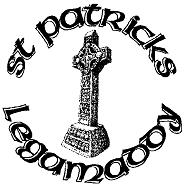 New academic year commences Tuesday 30th August(all dates are inclusive)These holidays are in accordance with those harmonised by CCMS, EA Transport and School Meals. We will make every effort to attempt to keep to these days and parents will be notified in good time if any changes are necessary.Term 128th October- 4th November           Halloween Holidays22nd  December – 3rd January       Christmas HolidaysTerm 213th-17th February                          Mid Term Break17th March                             St Patrick’s Day6th  April-14th April                        Easter HolidaysTerm 31st May                                            May Bank Holiday29th May – 2nd  June                      Mid-term break½ day 30th June                              Summer Holidays